\                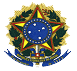 MINISTÉRIO DA EDUCAÇÃOUNIVERSIDADE FEDERAL DO PIAUÍPRÓ-REITORIA DE PESQUISA Coordenadoria Geral de PesquisaCampus Universitário Ministro Petrônio Portela, Bloco 06 – Bairro IningaCEP 64049-550 Teresina-PI – Brasil – Fone (86) 3215-5564 E-mail: pesquisa@ufpi.edu.brCENTRO DE CIÊNCIAS DA SAÚDE	PROJETOS DE PESQUISA CADASTRADOS EM 2013	Total de projetos: 86Condições de saúde bucal e necessidade de tratamento de indivíduos com hipomineralização de molares e incisivos.Responsável: Marina de Deus Moura de LimaDepartamento: Mestrado em OdontologiaÓrgão do fomento:Conselho Nacional de Desenvolvimento Científico e Tecnológico –Edital MCT/CNPqValor do financiamento: R$ 29.804,90Vigência: Março/2013 a Agosto/2015 Cadastro: CCS – 001/2013  Ingestão de fluoreto por crianças em região tropical.Responsável: Marcoeli Silva de MouraDepartamento: OdontologiaÓrgão do fomento:CNPqValor do financiamento: R$ 22.688,40Vigência: 2012 a 2014 Cadastro: CCS – 002/2013                                     Avaliação da fragilidade, aspectos psicosociais e nutricionais em uma população de idosos.Responsável: Cecília Maria Resende Gonçalves de CarvalhoDepartamento: NutriçãoVigência: 2013 a 2014 Vigência prorrogada: 2015 a 2017 (processo n° 23111.016479/2015-39)Cadastro: CCS – 003/2013  Ação antimicrobiana da pasta CTZ.Responsável: Lúcia de Fátima Almeida de Deus MouraDepartamento: Odontologia/ OdontopediatriaÓrgão do fomento:CNPqValor do financiamento: R$ 60.000,00Vigência: Março/2013 a Agosto/2015 Cadastro: CCS – 004/2013                                  (Projeto concluído, processo n° 23111.011457/2015-82) Conceito de saúde entre estudantes de odontologia de instituição de ensino superior de Teresina (PI).Responsável: José Guilherme Férrer PompeuDepartamento: Odontologia RestauradoraVigência: Abril/2013 a Dez/2013Cadastro: CCS – 005/2013      Data de Cadastro: 09/04/2013                            Avaliação dos danos genotoxicos através do teste cometa alcalino em pacientes com câncer de mama induzidos pelos protocolos FAC (5-fluoruoracil, doxurrubicina e ciclofosfamida) e/ou AC (doxorrubicina e ciclofosmida).Responsável: Ana Amélia de Carvalho Melo CavalcanteDepartamento: Pós-Graduação em Ciências FarmacêuticasVigência: 2013 a 2014Cadastro: CCS – 006/2013      Data de Cadastro: 11/04/2013                            Estudos toxicológicos e avaliação da atividade locomotora em roedores após tratamento com Garcinielliptona FC (GFC): subsídios para o desenvolvimento de fito medicamentos.                                                                                                                                                                                                                                                                                                                                                                                                                          Responsável: Rivelilson Mendes de FreitasDepartamento: Bioquímica e FarmacologiaVigência: 2013 a Julho/2014Cadastro: CCS – 007/20123      Data de Cadastro: 11/04/2013                            Acompanhamento farmacoterapêutico a pacientes com insuficiência renal crônica:  Implantação  de um programa de atenção farmacêutica Responsável: Carla Solange Melo Escórcio Dourado Departamento: Bioquímica e Farmacêutica Vigência:06/2013 a 06/2016Cadastro: CCS – 008/2013      Data de Cadastro: 25/04/2013              Desenvolvimento e Aplicação De Ferramenta Para Diagnostico E Intervenção Nas Oportunidades Perdidas De Prevenção Para Tuberculose Na Atenção Básica Como Processo Educativo De Acadêmicos Da Área Da Saúde                                                                                                                                                                                                                                                                                                                                                               Responsável: Osmar De Oliveira Cardoso Departamento: Bioquímica e FarmacologiaVigência: Julho/2013 a Junho/2015Cadastro: CCS – 009/2013      Data de Cadastro: 06/05/2013Delineamento, estudo da atividade farmacológica e toxicológica de lipossomas contendo uma diidropiridina para uso direcionado a doenças neurodegenarativas.Responsável: Hercília Maria Lins Rolim Santos Departamento: FarmáciaVigência: Agosto/2013 a Julho/2014Cadastro: CCS – 010/2013      Data de Cadastro: 13/05/2013                            Bioprospecção de um novo agente ansiolítico: otimização da síntese, avaliação toxicológica e farmacológica da riparina A.Responsável: Rivelilson Mendes de FreitasOrgão do fomento:CNPqValor do financiamento: R$ 20.000 Departamento: Farmácia/NTFVigência: Agosto/2013 a Julho/2014Cadastro: CCS – 011/2013      Data de Cadastro: 14/05/2013Desenvolvimento de uma formulação farmacêutica sólida: ênfase na prospecção de um novo fitomedicamento.Responsável: Rivelilson Mendes de FreitasOrgão do fomento: CNPqValor do financiamento: R$ 20.000 Departamento: Farmácia/NTFVigência: Agosto/2013 a Julho/2014Cadastro: CCS – 012/2013  Data de Cadastro: 14/05/2013  Desenvolvimento de uma microemulsão contendo o fármaco feno barbital e avaliação da permeação in vitro e dos efeitos farmacológicos.Responsável: Rivelilson Mendes de FreitasDepartamento: Bioquímica e FarmacologiaVigência: 08/2012 a 10/2013Cadastro: CCS – 013/2013 Avaliação da dureza de materiais restauradores diretos submetidos a diferentes desafios erosivos.Responsável: Glauber Campos ValeDepartamento: Odontologia RestauradoraVigência: 2013 a 2014Cadastro: CCS – 014/2013    Data de Cadastro: 16/05/2013  Estudo in situ do efeito anticariogênio do cimento de ionômero de vidro associado ao uso de dentifrício com alta concentração de flúor..Responsável: Glauber Campos ValeDepartamento: Odontologia RestauradoraVigência: 2013 a 2014Cadastro: CCS – 015/2013    Data de Cadastro: 16/05/2013  Candida spp em idosos institucionalizados usuários de prótese total.Responsável: Glauber Campos ValeDepartamento: Odontologia RestauradoraVigência: 2013 a 2014Cadastro: CCS – 016/2013    Data de Cadastro: 16/05/2013  Estudo dos materiais, substâncias, técnicas, instrumentos e equipamentos empregados em prótese odontológica.Responsável: Carmem Dolores Vilarinho Soares de MouraDepartamento: Odontologia RestauradoraVigência: Agosto/2013 a Julho/2015Vigência prorrogada: julho/2015 a 2017 (processo n° 23111.017281/2015-72)Cadastro: CCS – 017/2013    Data de Cadastro: 16/05/2013  Estudo farmacológico dos efeitos antidepressivos do fitol em modelos experimentais de animais.                                                                                                                                                                                                                                                                                                                                                                                                                          Responsável: Rivelilson Mendes de FreitasDepartamento: Bioquímica e FarmacologiaVigência: 08/2013 a 07/2014Cadastro: CCS – 018/2013      Data de Cadastro: 20/04/2013 Potencial zoonótico da microbiota oral e prevalência de lesões orais em macacos-prego (Cebus Libidinosus) mantidos no Parque Zoobotânico de Teresina.Responsável: Marcelo Campos RodriguesDepartamento: Biofísica e FisiologiaVigência: agosto/2013 a julho/2014Cadastro: CCS – 019/2013Data de Cadastro: 06/08/2013Avaliação dos principais fatores de risco e microorganismos relacionados ao aparecimento de infecção de sítio cirúrgico em pacientes submetidas a cirurgias ginecológicas.Responsável: Pedro Vitor Lopes CostaDepartamento: Materno InfantilVigência: 2013 a 2014Cadastro: CCS – 020/2013Data de Cadastro: 05/09/2013Avaliação de risco da síndrome da apnéia obstrutiva do sono em pacientes em um hospital de referência.Responsável: Walter Leal de MouraDepartamento: patologia e clínica odontológicaVigência: 2013 a 2015Cadastro: CCS – 021/2013Data de Cadastro: 05/09/2013Avaliação do uso de creme dental por crianças e relação com desenvolvimento de fluorose dentária – estudo prospectivo .Responsável: Marcoeli Silva de MouraDepartamento: patologia e clínica odontológicaVigência: 2013 a 2020Cadastro: CCS – 022/2013Data de Cadastro: 05/09/2013Consumo de água mineral e conhecimento sobre fluoretação da água da água de abastecimento em Teresina-PI .Responsável: Marcoeli Silva de MouraDepartamento: patologia e clínica odontológicaVigência: 2013 a 2024Cadastro: CCS – 023/2013Data de Cadastro: 05/09/2013Avaliação clínica, radiográfica e citológica de terapias pulpares realizadas com pasta CTZ – seguimento de quatro anos .Responsável: Lúcia de Fátima Almeida de Deus MouraDepartamento: patologia e clínica odontológicaVigência: Agosto/2013 a Julho/2013Cadastro: CCS – 024/2013Data de Cadastro: 05/09/2013Microbiota de canais radiculares de dentes que foram submetidos a tratamento endodôntico com pasta CTZ .Responsável: Lúcia de Fátima Almeida de Deus MouraDepartamento: patologia e clínica odontológicaVigência: Agosto/2013 a Julho/2013Cadastro: CCS – 025/2013Data de Cadastro: 05/09/2013Avaliação da precisão da moldagem de transferência de implantes unitários com hidrocolóide irreversíveel e silicona de adição.Responsável: Alessandro Ribeiro GonçalvesDepartamento: Odontologia restauradoraVigência: Set/2013 a Julho/2014Cadastro: CCS – 026/2013Data de Cadastro: 05/09/2013Análise das características e padrões estéticos do sorriso.Responsável: Valdimar da Silva ValenteDepartamento: Odontologia restauradoraVigência: Agosto/2013 a Julho/2014Cadastro: CCS – 027/2013Data de Cadastro: 05/09/2013Estudo da doença periodontal e cardiopatia coronariana/aterosclerose em pacientes atendidos na clínica médica do ambulatório da UFPI.Responsável: Plínio da Silva MacêdoDepartamento: Patologia e Clínica OdontológicaVigência: Agosto/2013 a Julho/2014Cadastro: CCS – 028/2013Data de Cadastro: 05/09/2013Contribuição para desenvolvimento tecnológico de um fitoterápico a partir de Lecythis pisonis camb. Para tratamento de pruridos,edema,hiperemia e procesos inflamatórios agudos.Responsável: Eilika Andréia FeitosaDepartamento: FarmáciaVigência: Agosto/2013 a Dezembro/2015Cadastro: CCS – 029/2013Data de Cadastro: 05/09/2013Influencia de normas estéticas na atratividade do sorriso.Responsável: Caroline de Deus Tupinambá Rodrigues GonçalvesDepartamento: Odontologia restauradoraVigência: 2013 a 2014Cadastro: CCS – 030/2013Data de Cadastro: 05/09/201331. Percepção estética da atratividade do sorrisoResponsável: Valdimar da Silva ValenteDepartamento: Odontologia RestauradoraVigência: agosto/2013 a julho/2014Cadastro: CCS – 031/2013Data de Cadastro: 06/08/201332. Relação entre atividade física e o tipo de parto de adolescentes.Responsável: Keila Rejane Oliveira GomesDepartamento: Odontologia RestauradoraVigência: 2013 a 2015Cadastro: CCS – 032/2013Data de Cadastro: 09/09/201333. Avaliação da atenção básica no programa de melhoria do acesso e da qualidade da AB (PMAQ).Responsável: Osmar de Oliveira CardosoDepartamento: Bioquímica e Farmacologia/NESPVigência: junho/2013 a Março/2014Cadastro: CCS – 033/2013Data de Cadastro: 12/09/201334. Avaliação do sucesso dos tratamentos endodônticos realizados em dentes com periodontite apical na UFPI.Responsável: Josete Veras Viana PortelaDepartamento: Patologia e Clínica OdontológicaVigência: 2013 a 2014Cadastro: CCS – 034/2013Data de Cadastro: 12/09/201335. Avaliação da condição de saúde bucal de crianças e adolescentes em tratamento antineoplásicoResponsável: Simone Souza Lobão Veras BarrosDepartamento: Patologia e Clínica OdontológicaVigência: 2013 a 2014Cadastro: CCS – 035/2013Data de Cadastro: 12/09/201336. Avaliação da efetividade da TARV e da adesão combinada em pacientes HIV/AIDS atendidos em um hospital de referência.Responsável: André Luis Menezes CarvalhoDepartamento: Farmacologia e BioquímicaVigência: junho/2013 a junho/2015Cadastro: CCS – 036/2013Data de Cadastro: 12/09/201337. Relação entre o índice glicêmico e carga glicêmica com risco cardiovascular em pacientes com diabetes mellitus.Responsável: Betânia e Silva de Almeida FreitasDepartamento: NutriçãoVigência: Set/2013 a agosto/2014Cadastro: CCS – 037/2013Data de Cadastro: 12/09/201338. Cuidando da criança e do adolescente.Responsável: Silvana Santiago da RochaDepartamento: EnfermagemVigência: 2013 a 2015Cadastro: CCS – 038/2013Data de Cadastro: 12/09/201339. Caracterização multidimensional de clientes com estomias, feridas agudas e crônicas e incontinência: interfaces com tecnologias para o ensino e assistência de enfermagem.Responsável: Maria Helena Barros Araújo LuzDepartamento: EnfermagemVigência: 2012 a 2015Cadastro: CCS – 039/2013Data de Cadastro: 12/09/201340. Avaliação da curva de crescimento e viabilidade de células tronco da polpa dentária em contato com extrato de aloe vera.Responsável: Carmen Milena Rodrigues Siqueira CarvalhoDepartamento: Patologia e Clínica OdontológicaVigência: Agosto/2013 a Agosto/2014Cadastro: CCS – 040/2013Data de Cadastro: 12/08/201341. Expressão de Ki-67 em resposta a ação de cimentos endodônticos em subcutâneo de ratos.Responsável: Carmen Milena Rodrigues Siqueira CarvalhoDepartamento: Patologia e Clínica OdontológicaVigência: Agosto/2013 a Agosto/2014Cadastro: CCS – 041/2013Data de Cadastro: 12/08/201342. Estudo clinico comparativo entre dexametasona 8 mg e biprofenid 150 mg no controle da dor, edema e trismo após cirurgias de remoção terceiros molares inferiores inclusos.Responsável: Walter Leal de MouraDepartamento: Patologia e Clínica OdontológicaVigência: 08/2013 a 08/2014Cadastro: CCS – 042/2013Data de Cadastro: 12/08/201343. Impacto dos defeitos de desenvolvimento do esmalte na qualidade de vida de pré-escolares.Responsável: Marina de Deus Moura de LimaDepartamento: Patologia e Clínica OdontológicaVigência: 2013 a 2014Cadastro: CCS – 043/2013Data de Cadastro: 05/09/201344. Percepção de cirurgiões-dentistas sobre a hipomineralização molar-incisivo.Responsável: Marina de Deus Moura de LimaDepartamento: Patologia e Clínica OdontológicaVigência: Agosto/2013 a Julho/2014Cadastro: CCS – 044/2013Data de Cadastro: 05/09/201345. Comportamento e frequência cardíaca de crianças portadoras de paralisia cerebral frente ao tratamento odontológico.Responsável: Regina Ferraz MendesDepartamento: Odontologia RestauradoraVigência: 2013 a 2014Cadastro: CCS – 045/2013Data de Cadastro: 06/08/201346. Reações adversas a medicamentos da cavidade oral: conhecimentos e atitudes.Responsável: Raimundo Rosendo Prado JúniorDepartamento: Odontologia RestauradoraVigência: 06/2013 a 12/2015Cadastro: CCS – 046/2013Data de Cadastro: 06/08/201347. Dureza superficial de um cimento de ionômero de vidro modificado para utilização em tratamento restaurador atraumático.Responsável: Alessandro Ribeiro GonçalvesDepartamento: OdontologiaVigência: Agosto/2013 a Julho/2014Cadastro: CCS – 047/2013Data de Cadastro: 05/09/201348. Caracterização clínica, epidemiológica e operacional de pacientes portadores de hepatite C em um serviço referência em Teresina de 2000-2010.Responsável: Viriato CampeloDepartamento: Parasitologia e MicrobiologiaVigência: 2013 a 2014Cadastro: CCS – 048/2013Data de Cadastro: 05/09/201349. Prevenção e controle de infecção em serviços de saúde.Responsável: Maria Eliete Batista MouraDepartamento: EnfermagemVigência: 2013 a 2014Cadastro: CCS – 049/2013Data de Cadastro: 05/09/201350. Boas práticas para segurança do paciente e sistematização da assistência de enfermagem.Responsável: Fernanda Valéria Silva Dantas AvelinoDepartamento: EnfermagemVigência: junho/2013 a junho/2016Cadastro: CCS – 050/2013Data de Cadastro: 05/09/201351. Estudo comparativo entre a atividade proliferativa do epitélio mamário de ratas normais e estro permanentes por meio da expressão do antígeno Ki-67.Responsável: Benedito Borges da SilvaDepartamento: Materno InfantilVigência: Agosto/2013 a julho/2014Cadastro: CCS – 051/2013Data de Cadastro: 05/09/201352. Expressão do antígeno Ki-67 na mucosa vaginal de ratas castradas tratadas com raloxifeno.Responsável: Benedito Borges da SilvaDepartamento: Materno InfantilVigência: Agosto/2013 a julho/2014Cadastro: CCS – 052/2013Data de Cadastro: 05/09/201353. Prevalência de DST e fatores associados no sistema prisional de um estado do nordeste.Responsável: Telma Maria Evangelista de AraújoDepartamento: EnfermagemVigência: 2013 a 2015Cadastro: CCS – 053/2013Data de Cadastro: 05/09/201354. Efeito do whey protein,BCAA e leucina na homeostase glicêmica e adiposidade em diabéticos lipodistroficos.Responsável: Francisco Leonardo Torres LealDepartamento: Biofísica e FisiologiaVigência: 2013 a 2014Cadastro: CCS – 054/2013Data de Cadastro: 05/09/201355. Estudo das metástases ósseas de câncer de mama pela cintilografia e tomografia por emissão de pósitrons.Responsável: Benedito Borges da SilvaDepartamento: Materno InfantilVigência: 2013 a 2014Cadastro: CCS – 055/2013Data de Cadastro: 05/09/201356. Mapeamento, identificação e análise da rede de atenção psicossocial para enfrentamento do álcool, crack e outras drogas em Parnaíba-Piauí.Responsável: Claudete Ferreira de Souza MonteiroDepartamento: EnfermagemVigência: Agosto/2013 a Abril/2015Cadastro: CCS – 056/2013Data de Cadastro: 09/09/201357. Desenvolvimento tecnológico de organogel de anfotericina B como alternativa terapêutica no tratamento da leishmaniose tegumentar americana.Responsável: André Luis Meneses CarvalhoDepartamento: FarmáciaVigência: 09/2013 a 09/2015Cadastro: CCS – 057/2013Data de Cadastro: 12/09/201358. Perfil alimentar e nutricional e a qualidade de vida de pacientes com doenças inflamatória intestinal.Responsável: Betânia e Silva de Almendra FreitasDepartamento: NutriçãoVigência: Agosto/2013 a Agosto/2014Cadastro: CCS – 058/2013Data de Cadastro: 12/09/201359. Perfil alimentar e nutricional e a qualidade de vida de pacientes com doenças inflamatória intestinal.Responsável: Betânia e Silva de Almendra FreitasDepartamento: NutriçãoVigência: Agosto/2013 a Agosto/2014Cadastro: CCS – 059/2013Data de Cadastro: 12/09/201360. Comportamentos alimentares de participantes de programas para a terceira idade e suas interfaces com a saúde e o envelhecimento.Responsável: Maria do Socorro Silva AlencarDepartamento: NutriçãoVigência: Agosto/2013 a Agosto/2015Vigência prorrogada: até outubro/2016 (proc. N° 23111.025844/2015-04)Cadastro: CCS – 060/2013    Data de Cadastro: 10/06/2013  61. Percepção dos enfermeiros sobre a detecção de câncer na consulta à criança.Responsável: Mayara Águida Porfírio MouraDepartamento: EnfermagemVigência: 2013 a 2014Cadastro: CCS – 061/2013    Data de Cadastro: 11/06/2013  62. Avaliação da suplementação associada de creativa e magnésio na potencia anaeróbica máxima de ratos induzidos ao overtraining.Responsável: Marcos Antônio Pereira dos SantosDepartamento: Fisiologia e BiofísicaVigência: Agosto/2013 a Julho/2014Cadastro: CCS – 062/2013    Data de Cadastro: 11/06/2013  63. Análise comparativa dos efeitos do cloridrato de raloxifeno nas fórmulas industrial e manipulada em ratas androgenizadas.Responsável: Marcos Antônio Pereira dos SantosDepartamento: Fisiologia e BiofísicaVigência: Julho/2013 a Julho/2014Cadastro: CCS – 063/2013 Data de Cadastro: 13/09/2013Data de Cadastro: 11/06/2013  64. Avaliação do impacto do serviço de atenção farmacêutica sobre a adesão terapêutica e controle glicêmico de pacientes diabéticos atendidos pelo programa HIPERDIA em Teresina (PI).Responsável: André Luis Menezes CarvalhoDepartamento: FarmacologiaVigência: Agosto/2013 a Agosto/2015Cadastro: CCS – 064/2013 Data de Cadastro: 13/09/2013Data de Cadastro: 11/06/2013  65. Avaliação do impacto do serviço de atenção farmacêutica sobre a adesão terapêutica e controle glicêmico de pacientes diabéticos atendidos pelo programa HIPERDIA em Teresina (PI).Responsável: André Luis Menezes CarvalhoDepartamento: FarmáciaVigência: 09/2013 a 08/2015Cadastro: CCS – 065/2013 Data de Cadastro: 13/09/2013Data de Cadastro: 11/06/2013  66. Analise de exame clínico, diagnóstico e tratamento realizados por cirurgiões-dentistas do SUS em Teresina-PI.Responsável: Plínio da Silva MacêdoDepartamento: Patologia e Clínica OdontológicaVigência: 09/2013 a 08/2014Cadastro: CCS – 066/2013 Data de Cadastro: 08/10/201367. Caracterização dos casos de suicídio em uma capital do nordeste brasileiro:2012 a 2013.Responsável: Adriana da Cunha Menezes ParenteDepartamento: EnfermagemVigência: setembro/2013 a outubro/2014Cadastro: CCS – 067/2013 Data de Cadastro: 08/10/201368. Atuação da enfermagem na atenção básica para com atenção integral a saúde da criança em Teresina-PI.Responsável: Mayara Águida Porfírio MouraDepartamento: EnfermagemVigência: 2013 a 2014Cadastro: CCS – 068/2013 Data de Cadastro: 08/10/201369. Terapia pulpar em dentes deíduos.Responsável: Lúcia de Fátima Almeida de Deus MouraDepartamento: Patologia e Clínica OdontológicaOrgão do Fomento: FAPEPI/EDITAL 003/2013Valor do Financiamento: R$ 58.842,00Vigência: Agosto/2013 a Julho/2015Cadastro: CCS – 069/2013 Data de Cadastro: 08/10/201370. Avaliação do tratamento restaurador atraumático (ART) na estratégia saúde da família de Teresina, Piauí.Responsável: Marcoeli Silva de MouraDepartamento: Patologia e Clínica OdontológicaOrgão do Fomento: FAPEPI/EDITAL PPSUS 2013Valor do Financiamento: R$ 52.641,00Vigência: 2013 a 2015Cadastro: CCS – 070/2013 Data de Cadastro: 08/10/201371. Avaliação da presença de restauração em dentes tratados endodonticamente nas clínicas de endodontia da UFPI.Responsável: Josete Veras Viana PortelaDepartamento: Patologia e Clínica OdontológicaVigência: 2013 a 2014Cadastro: CCS – 071/2013 Data de Cadastro: 08/10/201372. Repercussões da infusão aguda com leucina sobre a homeostase glicêmica em diferentes modelos experimentais.Responsável: Maria do Carmo de Carvalho e MartinsDepartamento: NutriçãoVigência: 2013 a 2015Cadastro: CCS – 072/2013 Data de Cadastro: 08/10/201373. Contribuição tecnológica e de viabilidade biológica ao conhecimento da Tagetes erecta e da Annona crasiflora no combate ao dengue e outras aplicabilidade.Responsável: Maria das Graças Freire de MedeirosDepartamento: FarmáciaOrgão do fomento:FAPEPI Valor do Financiamento:R$ 69.410,15Vigência: 09/2013 a 08/ 2015Cadastro: CCS – 073/2013 Data de Cadastro: 09/10/201374. Mineralização óssea em modelo experimental de obesidade induzida pelo consumo de rações hiperlipídicas: avaliação química, biomecâmica, histológica e molecular em ossos de ratos em crescimento e da eventual relação com o estresse oxidativo e o processo inflamatório.Responsável: Maria do Carmo de Carvalho e MartinsDepartamento: NutriçãoVigência: 2013 a 2016Cadastro: CCS – 074/2013 Data de Cadastro: 09/10/2013 Padrões eletrocardiográficos de catetos (Tayassu tajacu).Responsável: Marcelo Campos RodriguesDepartamento: Biofísica e FisiologiaVigência: agosto/2013 a julho/2014Cadastro: CCS – 075/2013Data de Cadastro: 09/10/2013 Avaliação do uso de lidocaína no tratamento de pacientes com esclerodermia.Responsável: Carlos Eduardo Batista de LimaDepartamento: Clínica GeralVigência: maio/2013 a maio/2014Cadastro: CCS – 076/2013Data de Cadastro:16/12/2013 Determinação da composição química de cálculos renais e sua relação com o estado clínico e hábitos alimentares.Responsável: Regina Célia de AssisDepartamento: Bioquímica e FarmacologiaVigência: julho/2013 a agosto/2014Cadastro: CCS – 077/2013Data de Cadastro:16/12/2013Identificação de um estabilizante para modificação do reagente FOX2.Responsável: Regina Célia de AssisDepartamento: Bioquímica e FarmacologiaVigência: julho/2013 a agosto/2014Cadastro: CCS – 078/2013Data de Cadastro:16/12/2013Estudos de riscos cardiovasculares em adolescentes - ERICAResponsável: Marize Melo dos SantosDepartamento: NutriçãoVigência:agosto/2013 a julho/2015Vigência prorrogada: até maio/2017 (processo n° 23111.017651/2015-71)Cadastro: CCS – 079/2013Data de Cadastro:16/12/2013Avaliação da adesão ao tratamento medicamentoso de pacientes portadores de Lúpus eritematoso sistémico, contemplados pelo componente especializado da assistência farmacéutica em Teresina (PI).Responsável: André Luis Meneses CarvalhoDepartamento: Farmacologia e bioquímicaVigência: junho/2013 a junho/2015Cadastro: CCS – 080/2013Data de Cadastro:16/12/2013Centro de avaliação e treinamento de alto rendimento na modalidade do atletismo na Universidade Federal do Piauí.Responsável: Marcos Antônio Pereira dos SantosDepartamento: Educação FísicaVigência: junho/2013 a junho/2016Cadastro: CCS – 081/2013Data de Cadastro:16/12/2013Avaliação do custo do usuario de “crack” para o serviço de saúde do Brasil.Responsável: Maurício Pires de Moura do AmaralDepartamento: FarmáciaVigência: Novembro/2013 a outubro/2014Cadastro: CCS – 082/2013Data de Cadastro:16/12/2013Influência do enriquecimento ambiental no comportamento de Papio hamadryas, mantido no Parque Zoobotânico de Teresina.Responsável: Marcelo Campos RodriguesDepartamento: Biofísica e FisiologiaVigência:agosto/2013 a julho/2014Cadastro: CCS – 083/2013Data de Cadastro:16/12/2013Qualidade microbiológica da agua dos bebedouros de um campus universitário localizado na cidade de Teresina - PI.Responsável: Waleska Ferreira de AlbuquerqueDepartamento: farmáciaVigência:setembro/2013 a outubro/2014Cadastro: CCS – 084/2013Data de Cadastro:16/12/2013Monitoramento microbiológico dos sucos de fruta comercializados cantinas localizadas em um campus universitário na cidade de Teresina - PI.Responsável: Waleska Ferreira de AlbuquerqueDepartamento: farmáciaVigência:setembro/2013 a outubro/2014Cadastro: CCS – 085/2013Data de Cadastro:16/12/2013Qualidade microbiológica da carne de sol exposta à venda nos frigoríficos de Teresina -  PI.Responsável: Waleska Ferreira de AlbuquerqueDepartamento: farmáciaVigência:setembro/2013 a outubro/2014Cadastro: CCS – 086/2013Data de Cadastro:16/12/2013